ONAYLAYANYO SEKRETERİ	MÜDÜR1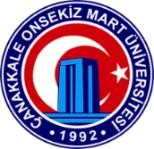 T.C.ÇANAKKALE ONSEKİZ MART ÜNİVERSİTESİÇan Uygulamalı Bilimler Yüksekokuluİç Kontrol Standartları Eylem Planı İş Akış ŞemalarıDoküman KoduIAKS01T.C.ÇANAKKALE ONSEKİZ MART ÜNİVERSİTESİÇan Uygulamalı Bilimler Yüksekokuluİç Kontrol Standartları Eylem Planı İş Akış ŞemalarıYayın Tarihi25.01.2021T.C.ÇANAKKALE ONSEKİZ MART ÜNİVERSİTESİÇan Uygulamalı Bilimler Yüksekokuluİç Kontrol Standartları Eylem Planı İş Akış ŞemalarıRevizyon Tarihi25.01.2021T.C.ÇANAKKALE ONSEKİZ MART ÜNİVERSİTESİÇan Uygulamalı Bilimler Yüksekokuluİç Kontrol Standartları Eylem Planı İş Akış ŞemalarıRevizyon Nov.1.0T.C.ÇANAKKALE ONSEKİZ MART ÜNİVERSİTESİÇan Uygulamalı Bilimler Yüksekokuluİç Kontrol Standartları Eylem Planı İş Akış ŞemalarıSayfa Sayısı1T.C.ÇANAKKALE ONSEKİZ MART ÜNİVERSİTESİÇan Uygulamalı Bilimler Yüksekokuluİç Kontrol Standartları Eylem Planı İş Akış ŞemalarıDoküman GüncelliğindenSorumlu PersonelYOSekreteriTaşınır Kayıt Kontrol Süreci İş Akış AdımlarıSorumlu Kişiİlgili DokümanlarSatın alma yoluyla alınan malzeme Muayene kabul komisyonunca tutanağınıimzalar.Taşınır Kayıt Yetkilisi ve Taşınır Kontrol Görevlisi tarafından sayılarak depoya alınır ve taşınır işlem fişi düzenlenir.TKS Programına kayıt işlemi yapılır.İşlem sonuSorumlu Birim/Personel: Taşınır Kayıt-Kontrol İşleri, Muhasebe İşleriMuhasebe İşleriTaşınır Kayıt ve Kontrol PersoneliYüksekokulSekreteriYüksekokul MüdürüÜBYS SistemiTKS1. Taşınır İşlem Fişi